Buttercream IcingIngredients1/2 cup (125 mL) butter1/2 teaspoon (2.5 mL) vanilla extract 2 cups (500 mL) confectioners’ sugar 1 Tbsp (15 mL) milk InstructionsYou might also like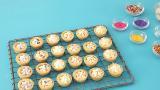 Sugar Cookie Cups with Coconut Buttercream Frosting Adorable buttercream-filled mini cookie cups!In a large bowl, cream together the butter and vanilla. Blend in confectioners’ sugar, 1 cup at a time, beating well after each addition. Beat in the milk, and continue mixing until light and fluffy. Keep icing covered until ready to decorate. 